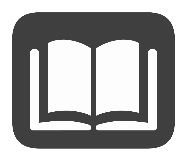 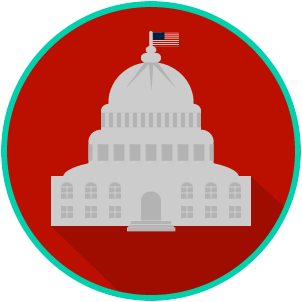 Reading: The Preamble: An Introduction to the ConstitutionBenchmark Clarification 1: Students will explain how the Preamble serves as an introduction to the U.S. Constitution, establishing the goals and purposes of government.Reading TaskResponseWhat ideas are presented in the reading?What is the central idea of the reading?Select two words or phrases that support the central idea.How might this reading connect to your own experience or something you have seen, read, or learned before?In what way does the Preamble introduce the U.S. Constitution? The Preamble introduces the U.S. Constitution by: